Osadchyy Oleksiy AndreevichGeneral details:Certificates:Experience:Position applied for: BoatswainAdditional position applied for: AB-CarpenterDate of birth: 01.04.1961 (age: 56)Citizenship: UkraineResidence permit in Ukraine: YesCountry of residence: UkraineCity of residence: OdessaPermanent address: Generala Bocharova 40 str. 69 aprContact Tel. No: +38 (048) 254-35-16 / +38 (073) 473-48-15E-Mail: adagioq@ukr.netSkype: NotU.S. visa: NoE.U. visa: NoUkrainian biometric international passport: Not specifiedDate available from: 03.11.2017English knowledge: GoodMinimum salary: 1500 $ per month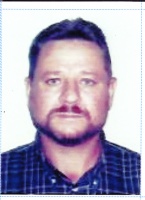 DocumentNumberPlace of issueDate of expiryCivil passport198260-07.11.2005Seamanâs passportAB527007Odessa11.07.2022Tourist passportEE508773Donetcsk15.08.2018TypeNumberPlace of issueDate of expiryBoatswain14172/2016/11Kherson00.00.0000Basic training25 665Odessa06.07.2021Training of passenger ships2 182Odessa06.07.2021Advancer fire fighting17 867Odessa06.07.2021Dangerous and hazardous10 554Odessa06.07.2021Survival craft and rescue boats21 441Odessa06.07.2021Security-related training13 338Odessa06.07.2021PositionFrom / ToVessel nameVessel typeDWTMEBHPFlagShipownerCrewingBoatswain05.09.2017-11.10.2017VOS PrimrosePSV â Platform Supply/Support Vessel38302+2400GibraltarVroon Offshore Services PTE ltd.Alpha CrewBoatswain28.12.2016-30.06.2017Asso Zejt-1Anchor Handling Tug Supply1243-MalltaZejt marine services l.t.d.&mdash;Boatswain10.12.2015-18.06.2016Asso Zejt 1Anchor Handling Tug Supply1243-MalltaZejt marine services l.t.d.C.R.S.Able Seaman20.05.2015-01.10.2015PolluxContainer Ship14241-Marshall isladsAlpha ShipU.M.S.Able Seaman01.02.2014-04.07.2014NadirContainer Ship21199-marshall IslandsAlpha ShipU.M.S.Able Seaman21.03.2013-02.11.2013PolluxContainer Ship14241-Marshall IslandsAlpha ShipU.M.S.Able Seaman20.08.2012-22.01.2013PolluxContainer Ship14241-Marshall IslandsAlpha ShipU.M.S.Able Seaman22.12.2011-15.05.2012AS VenusContainer Ship14241-Marshall IslandsAlpha ShipU.M.S.AB-Carpenter19.12.2010-20.08.2011Okean Star PacificPassenger Ship23149-PanamaOkean Star CruisesAza MaraBoatswain09.04.2010-30.09.2010OtradaBulk Carrier35 000-Marshall IslandsTransbulkEpsilonBoatswain01.09.2009-25.02.2010Izumo BayRefrigerator10 000-PanamaSea TraydOdisea KruBoatswain20.12.2008-30.06.2009AntaresRefrigerator10000-PanamaSea TreydUgribservizBoatswain06.03.2008-27.08.2008Kapitan NazarevBulk Carrier20000-CIprusNBshiping companiDiamondBoatswain10.10.2007-28.01.2008Ropax-1 Ropax-2Passenger Ro-Ro Ship33163-U.K.A.S.P.A.S.P.AB-Carpenter19.02.2007-20.09.2007Royal StarPassenger Ro-Ro Ship12586-KingstownEweris capital holding ltd.Caravella Co ltdBoatswain11.01.2006-05.02.2007LeonisBulk Carrier7600-PanamaPrebble Group INCLibraBoatswain11.03.2003-27.10.2005Zudar-6Anchor Handling Tug Supply1000-SpainRambler shippingUmitreydBoatswain02.05.2002-11.11.2002GszvinOil Product Tanker80000-CiprusIran Mor ServisSi Bi LaminarBoatswain02.11.2001-29.03.2002Hermes V  Milenium Expres-2Ferry12000-PanamaAcces FerriesM.S.A.Boatswain04.04.2001-23.09.2001Sea FortunaHeavy Lift Vessel16175-GeorgiaJ.H.L. GibraltarSudo ServizBoatswain14.01.2000-23.09.2000HectorRefrigerator4790-MalltaSeabon H.L.PoseydonBoatswain02.09.1999-07.12.1999Henri NavigatorHeavy Lift Vessel16000-CiprusSeabon H.L.Poseydon